	Part 3Home-School BinderPurposeHome-school communication is very important and open, honest communication between all members of the IEP team will help make your child’s school experience an even more positive one.  In the Back to School Packet for the Teacher you will be asked to fill out a “Communication Survey”.  I have found that some parents already have a preferred form of home-school communication, but others have liked the home-school binder that we put together.  I have found this to be an easy way to keep track of information. Contents:Phone numbers and contact information (inside of binder)Zipper pocket for money or small items that need to go back & forthNotebook or folder for communication logTwo pocket folder for paperwork or homework that is “left at home” or goes “right back to schoolTab 1:  Monthly calendar of activities for my class, school calendar, and district calendarTab 2:  Monthly breakfast & lunch menusTab 3:  My class schedule and general education class scheduleTab 4:  My class list and general education class listTab 5:  Current school & class newsletterTab 6:  Upcoming field trip permission slips and informationAt the end of each month we will update the binders with the monthly forms.  Please keep the binder in your child’s backpack.Contact Information(Cut and tape to inside of the Home-School Binder)ExampleAugust 2016 Calendar of EventsPictures of Home-School Binder Outside of binder:  If the student is able, let him or her illustrate the front cover.  This could even be done at a back to school event or family night.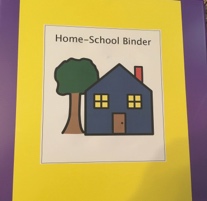  Inside of binder:  Contact numbers are here for easy access.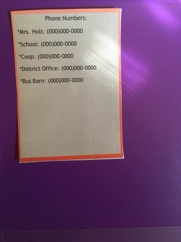  Zipper Pocket:  Placed in front of folder and tabs for an easy way to transport small items or money between school and home.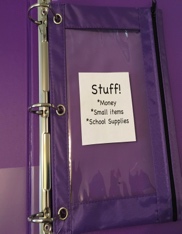  Notebook to be used for communication.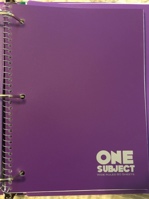  Plastic folder for “left at home” and “right back to school”.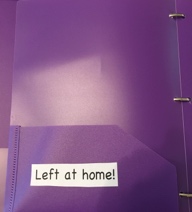 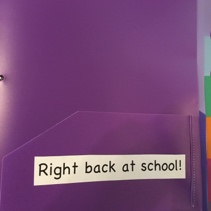  Tabs:  Tabs contain calendars, menus, schedules, class lists, newsletters, field trip forms, etc.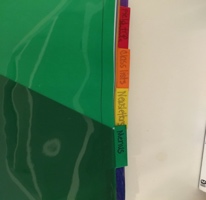 SunMonTuesWedThuFriSat123456789101112131415161718192021222324 1st day of school!25261728293031Pool